 АДМИНИСТРАЦИЯ 
ЛЕНИНСКОГО МУНИЦИПАЛЬНОГО РАЙОНА
ВОЛГОГРАДСКОЙ ОБЛАСТИ______________________________________________________________________________ПОСТАНОВЛЕНИЕОт  04.04.2018  №  169О внесении изменений в постановление администрации Ленинского муниципального района
Волгоградской области от 16.09.2014 № 599 «Об утверждении Положения о комиссии
по соблюдению требований к служебному поведению муниципальных служащих
администрации Ленинского муниципального района Волгоградской области
и урегулированию конфликта интересов»Руководствуясь статьей 22 Устава Ленинского муниципального района Волгоградской области,администрация Ленинского муниципального районаПОСТАНОВЛЯЕТ:Внести изменения в приложение к постановлению администрации Ленинского муниципального района Волгоградской области от 16.09.2014 № 599 «Об утверждении Положения о комиссии по соблюдению требований к служебному поведению муниципальных служащих администрации Ленинского муниципального района Волгоградской области и урегулированию конфликта интересов» (в редакции от 17.06.2015 № 244, от 05.10.2016 № 452) следующего содержания:Вывести из состава комиссии Ардюкову Ларису Витальевну.Ввести в состав комиссии Скорикову Юлию Николаевну – ведущего специалиста юридического отдела администрации Ленинского муниципального района, секретаря комиссии.	Постановление подлежит размещению на официальном сайте администрации Ленинского муниципального района.Глава администрацииЛенинского муниципального района 				  Н.Н. Варваровский 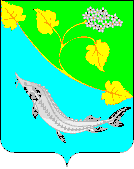 